We used a 2-way ANOVA in SPSS to compare evenness by product use and sampling period. There were no significant effects of sampling time, our treatments, or their interaction on this metric of community structure.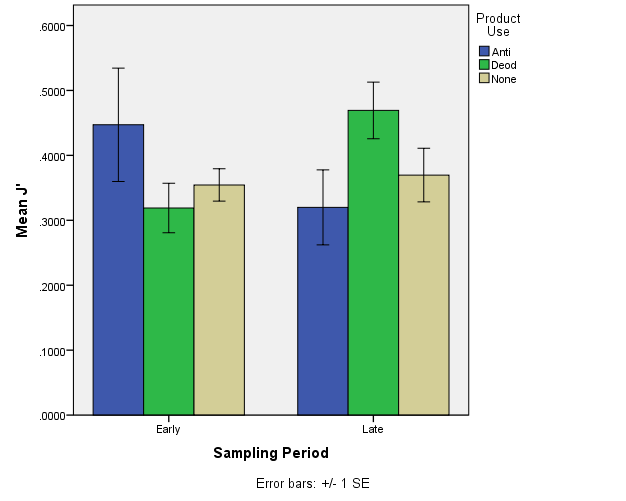 Tests of Between-Subjects EffectsTests of Between-Subjects EffectsTests of Between-Subjects EffectsTests of Between-Subjects EffectsTests of Between-Subjects EffectsTests of Between-Subjects EffectsDependent Variable:   J'  (Evenness)Dependent Variable:   J'  (Evenness)Dependent Variable:   J'  (Evenness)Dependent Variable:   J'  (Evenness)Dependent Variable:   J'  (Evenness)Dependent Variable:   J'  (Evenness)SourceType III Sum of SquaresdfMean SquareFSig.Corrected Model.119a5.0241.044.412Intercept4.75914.759208.070.000SamplingPeriod.0011.001.059.810ProductUse.0052.003.117.890SamplingPeriod * ProductUse.1122.0562.459.104Error.64028.023Total5.77434Corrected Total.76033a. R Squared = .157 (Adjusted R Squared = .007)a. R Squared = .157 (Adjusted R Squared = .007)a. R Squared = .157 (Adjusted R Squared = .007)a. R Squared = .157 (Adjusted R Squared = .007)a. R Squared = .157 (Adjusted R Squared = .007)a. R Squared = .157 (Adjusted R Squared = .007)